PREDSEDA NÁRODNEJ RADY SLOVENSKEJ REPUBLIKYČíslo: CRD-173/2017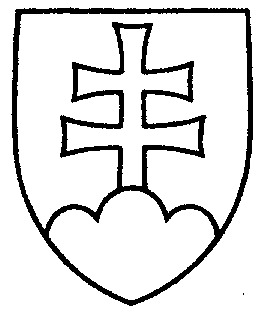 494ROZHODNUTIEPREDSEDU NÁRODNEJ RADY SLOVENSKEJ REPUBLIKYz 8. marca 2017o neospravedlnení neúčasti poslanca Národnej rady Slovenskej republiky
na 12. schôdzi Národnej rady Slovenskej republiky za mesiac február 2017A.  konštatujem, žeposlanec Národnej rady Slovenskej republiky Jozef  MIHÁL sa nezúčastnil rokovania 12. schôdze Národnej rady Slovenskej republiky v dňoch 1. februára 2017, 2. februára 2017 a 3. februára 2017 poslanec Jozef  MIHÁL písomne neospravedlnil svoju neúčasť na rokovacích dňoch 12. schôdze Národnej rady Slovenskej republiky v dňoch 1. februára 2017, 2. februára 2017 a 3. februára 2017;B.   rozhodol som, že   neúčasť poslanca Národnej rady Slovenskej republiky Jozefa  MIHÁLA na rokovacích dňoch uvedených v časti A v bode 1 tohto rozhodnutia, t. j. na troch rokovacích dňoch Národnej rady Slovenskej republiky v mesiaci február 2017 spĺňa podmienky podľa 
§ 63 ods. 9 zákona Národnej rady Slovenskej republiky č. 350/1996 Z. z. o rokovacom poriadku Národnej rady Slovenskej republiky v znení neskorších predpisov a jeho neúčasť sa považuje za neospravedlnenú. Z uvedeného dôvodu podľa § 7 ods. 1 zákona Národnej rady Slovenskej republiky
č. 120/1993 Z. z. o platových pomeroch niektorých ústavných činiteľov Slovenskej republiky v znení neskorších predpisov poslanec Jozef  MIHÁL stráca nárok na polovicu platu, polovicu funkčného príplatku a polovicu paušálnych náhrad.Proti tomuto rozhodnutiu môže poslanec podľa § 63 ods. 7 zákona Národnej rady Slovenskej republiky č. 350/1996 Z. z. o rokovacom poriadku Národnej rady Slovenskej republiky v znení neskorších predpisov do piatich dní odo dňa, keď oznámenie o neospravedlnení neúčasti dostal, podať písomnú námietku. V čas podaná námietka má následok odklad vykonania straty nárokov;C.   žiadamvedúceho Kancelárie Národnej rady Slovenskej republikypostupovať podľa § 7 zákona Národnej rady Slovenskej republiky č. 120/1993 Z. z. o platových pomeroch niektorých ústavných činiteľov Slovenskej republiky v znení neskorších predpisov pri vykonaní straty nárokov.Andrej   D a n k o   v. r.